       เอกสาร มกธ.สธ.จธ.1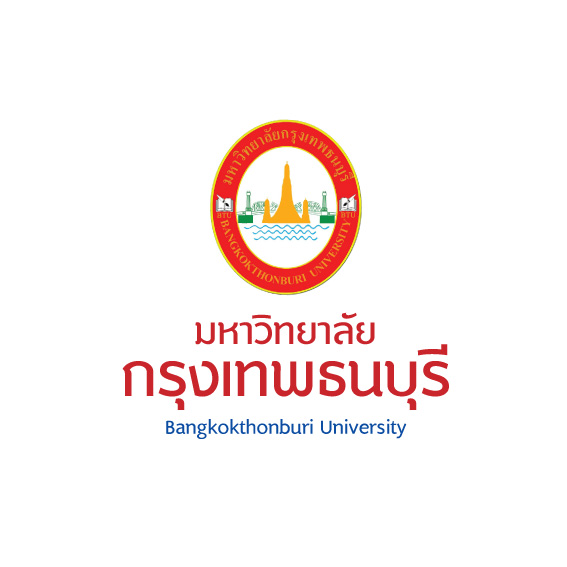 	       วันที่เรื่อง   ขอส่งโครงการวิจัยเพื่อพิจารณารับรองจริยธรรมการวิจัยในมนุษย์เรียน   ประธานคณะกรรมการพิจารณาจริยธรรมการวิจัยในมนุษย์ข้าพเจ้า							คณะเป็นหัวหน้าโครงการวิจัยเรื่อง..........................................................................................................................................................................................................................................................................................................................................................ซึ่งมีส่วนเกี่ยวข้องกับการวิจัยในมนุษย์ ข้าพเจ้าจึงขอส่งโครงการวิจัยและเอกสารที่เกี่ยวข้องมาเพื่อขอรับการพิจารณาจริยธรรมการวิจัยในมนุษย์จำนวน 4 ชุด และข้าพเจ้ารับรองว่าจะรีบดำเนินการต่อเมื่อได้รับการรับรองจากคณะกรรมการพิจารณาจริยธรรมการวิจัยในมนุษย์แล้ว	จึงเรียนมาเพื่อโปรดดำเนินการต่อไปด้วย จะขอบพระคุณยิ่ง							ลงนาม							(		   		            )							     	หัวหน้าโครงการวิจัยเอกสารประกอบการพิจารณาดังนี้แบบเสนอโครงร่างการวิจัย จำนวน 4 ชุดเอกสารชี้แจงผู้เข้าร่วมการวิจัย จำนวน 4 ชุดหนังสือยินยอมตนให้ทำการวิจัย จำนวน 4 ชุดเครื่องมือสำหรับการวิจัย เช่น แบบสอบถาม โปรแกรมกิจกรรมต่างๆ จำนวน 4 ชุด